新規高卒者企業説明会（R6.7.30）参加申込書企業概要及び下記職業の説明企業として参加を希望します。ご希望されない場合は返信不要です。〇　職業説明の対象とされる職種（募集予定職種）・企業説明会参加可能となった場合に、説明いただける職種名を記入してください。　　　　　　　※一職種だけでも構いません。※実施概要に記載のとおり参加希望企業が定数以上となった場合は、抽選となりご参加いただけない可能性もございますので、ご了承願います。結果は７月５日頃までにお知らせします。※本様式（wordファイル）は下記URLよりダウンロードできます。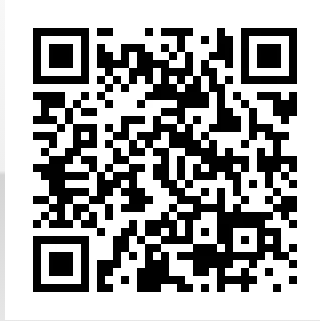 ＜ハローワーク千歳公式HPの新規学卒関係様式ダウンロードページ＞https://jsite.mhlw.go.jp/hokkaido-hellowork/newpage_00557.htmlハローワーク千歳　職業相談部門　　宛　メールアドレス：s-chitose.3@hkdrdk.go.jp　期日　令和６年６月２１日（金）事業所番号    　　  ―　　　　　　　　　　　　―事業所名担当者名電話番号高卒求人職種名１２３